Firefighter Occupation 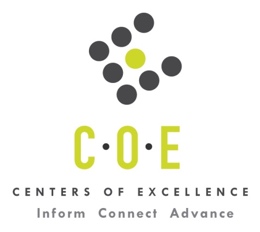 Labor Market Information ReportPrepared by the San Francisco Bay Center of Excellence for Labor Market ResearchFebruary 2018RecommendationBased on all available data, there appears to be an undersupply of Firefighters compared to the demand for this occupation in the Bay region and the Santa Cruz-Monterey (SC-Monterey) sub-region. The annual gap between demand and supply from Fire Academy programs is about 525 in the region and 85 in the SC-Monterey sub-region. This undersupply warrants the addition of the proposed Fire Academy certificate program.  However, there are 440 annual average awards on TOP 2133.00 (Fire Technology) in the Bay region and 26 annual average awards in the SC-Monterey sub-region.  If those awards are taken into account and added to awards for Fire Academy (TOP 2133.50), then the regional gap shrinks to 83, and the sub-regional gap is 59.  This report also provides student outcomes data on employment and earnings for regional and sub-regional Fire Academy programs compared to other community colleges in the state with Fire Academy programs on TOP code 2133.50.  It is recommended that this data be reviewed to better understand how outcomes for Monterey Peninsula College (MPC) students taking courses on this TOP code compare to potentially similar programs at colleges in the state, region and sub-region as well as to outcomes across all programs at MPC and in the region.IntroductionThis report profiles the Firefighter occupation in the 12 county Bay Region and SC-Monterey (Monterey, San Benito and Santa Cruz counties) to help inform the decision regarding a new Firefighter I Certificate of Achievement at Monterey Peninsula College.Firefighters (SOC 33-2011): Control and extinguish fires or respond to emergency situations where life, property, or the environment is at risk. Duties may include fire prevention, emergency medical service, hazardous material response, search and rescue, and disaster assistance.Entry-Level Educational Requirement: Postsecondary nondegree awardTraining Requirement: Long-term on-the-job trainingPercentage of Community College Award Holders or Some Postsecondary Coursework: 62%Occupational DemandTable 1. Employment Outlook for Firefighters in Bay Region and SC-Monterey Sub-RegionSource: EMSI 2017.4
Bay Region includes Alameda, Contra Costa, Marin, Monterey, Napa, San Benito, San Francisco, San Mateo, Santa Clara, Santa Cruz, Solano and Sonoma CountiesSC-Monterey Sub-Region includes Monterey, San Benito, and Santa Cruz CountiesJob Postings in Bay Region and SC-Monterey Sub-RegionTable 2. Number of Job Postings by Occupation for latest 12 months (Feb 2017 – Jan 2018)Source: Burning GlassTable 3. Top Job Titles for Firefighters for latest 12 months (Feb 2017 – Jan 2018)Source: Burning GlassIndustry ConcentrationTable 4. Industries hiring Firefighters in Bay RegionSource: EMSI 2017.4Table 5. Top Employers Posting Jobs in Bay Region for latest 12 months (Feb 2017 – Jan 2018)Source: Burning GlassEducational SupplyOn the supply side, for Fire Academy Programs (TOP 2133.50), there are two community colleges in the Bay region issuing 24 awards annually.  Two of these colleges are in the Santa Cruz – Monterey sub-region, but neither college has issued awards based on available data.  Nine colleges in the region have students taking courses on the Fire Academy TOP Code.Table 6. Number of Degrees and Certificates and Headcount on TOP 2133.50 - Fire AcademySource: Data Mart and LaunchboardNOTE: Headcount of students who took one or more courses is for 2015-16.  Certificates for Community Colleges is the annual average for 2014-17.  There are no Associate Degrees on this TOP code. There appear to be no other educational institutes issuing awards in IPEDS.Gap AnalysisThe labor market gap is large in the Bay region for these occupations with annual openings of 547 and annual supply of 24 community college students. This represents an undersupply of 523 students. In the SC-Monterey sub-region, there are 85 annual openings and no annual supply on TOP 2133.50 (Fire Academy), for a gap of 85.  However, there are 440 annual average awards on TOP code 2133.00 (Fire Technology) in the Bay region and 26 annual average awards in the SC-Monterey sub-region (21 from Cabrillo and five from MPC). If those awards are taken into account and added to awards for Fire Academy (TOP 2133.50), then the regional gap shrinks to 83, and the sub-regional gap is 59.  Student OutcomesLooking at Launchboard for employment outcomes data shows that students who took courses on the Fire Academy TOP code (2133.50) in the Bay Region did well in terms of employment outcomes as compared with the state or with students on all regional programs in 2014-15. The following highlights some of the results in Table 7:88% of MPC students who exited and took courses on that TOP code earned a living wage in 2014-15 compared to 80% at the state level in Fire Academy and 67% across all program areas at MPC. 100% of Chabot Fire Academy students were employed four quarters after exit.  MPC students, who took courses on this TOP code, appear to be employed at a much lower rate (53%) than students who took courses on this TOP code at the sub-region (72%), region (84%) or state (86%) or than MPC students across all programs (72%).Foothill’s students earned the highest quarterly wages in 2014-15 in the region at $38,625 as well as the highest percentage of students earning a living wage at 90%.Table 7. Four Employment Outcomes Metrics for Students Who Took Courses on TOP 2133.50 - Fire Academy for 2014-15Source: LaunchboardSkills & CertificationsTable 8. Top Skills and Certifications for Firefighters in the Bay Region (Feb 2017 – Jan 2018)Note: 42% of records have been excluded because they do not include a skill. 47% of records have been excluded because they do not include a certification. As a result, the charts below may not be representative of the full sample.Table 9. Education (Minimum Advertised) for Firefighters in the Bay RegionNote: 63% of records have been excluded because they do not include a degree level. As a result, the chart below may not be representative of the full sample. Source: Burning GlassMethodologyOccupations for this report were identified by use of skills listed in O*Net descriptions and job descriptions in Burning Glass. Labor demand data is sourced from Economic Modeling Specialists International (EMSI) occupation data and Burning Glass job postings data. Educational supply and student outcomes data is retrieved from multiple sources, including CTE Launchboard and CCCCO Data Mart.SourcesO*Net OnlineLabor Insight/Jobs (Burning Glass) Economic Modeling Specialists International (EMSI)  CTE LaunchBoard www.calpassplus.org/Launchboard/ Statewide CTE Outcomes SurveyEmployment Development Department Unemployment Insurance DatasetLiving Insight Center for Community Economic DevelopmentChancellor’s Office MIS systemContactsFor more information, please contact:Karen Beltramo, Data Research Analyst, for Bay Area Community College Consortium (BACCC) and Centers of Excellence (CoE), karen@baccc.net or (831) 332-1253John Carrese, Director San Francisco Bay Center of Excellence for Labor Market Research (hosted at City College of San Francisco), jcarrese@ccsf.edu or (415) 452-5529Occupation Region or Sub-Region2016 Jobs2021 Jobs5-Yr Change5-Yr % Change5-Year OpeningsAnnual Openings10% Hourly WageMedian Hourly WageFirefightersBay Region6,8697,3064376%2,733547$22.80$40.25FirefightersSC-Monterey 1,0661,134686%42385$16.56$28.18OccupationBay RegionSC-MontereyMunicipal Firefighters (33-2011.01)546Forest Firefighters (33-2011.02)80Total626Common TitleBay RegionSC-MontereyCommon TitleBay RegionSC-MontereyFirefighter385Fire Technician40Industry – 6 Digit NAICS (North American Industry Classification) CodesJobs in Industry (2016)Jobs in Industry (2021)% Change (2016-21)% in Industry (2016)Local Government, Excluding Education and Hospitals (903999)6,4546,8666%93.9%All Other Support Services (561990)8274 (10%)1.2%Federal Government, Civilian, Excluding Postal Service (901199)78780%1.1%State Government, Excluding Education and Hospitals (902999)76794%1.1%Convention and Trade Show Organizers (561920)677816%1.0%EmployerBaySC-MontereyDepartment Of The Army64National Park Service40Nissan North America Inc40CollegeSub-RegionCC HeadcountCertificates or Other Credit AwardsChabotEast Bay340FoothillSilicon Valley3680HartnellSC & Monterey5470MerrittEast Bay850Los MedanosEast Bay341MissionSilicon Valley410MontereySC & Monterey900San MateoMid-Peninsula630Santa RosaNorth Bay7323Total for Bay RegionTotal for Bay Region1,33524Total for SC MontereyTotal for SC Monterey63702014-15Bay Region (All Programs)MPC 
(All Programs)State (2133.50)Bay Region (2133.50)SC-Monterey Sub-Region (2133.50)MPC (2133.50)Top Performing College in Bay Region (2133.50)Top Performing College in Bay Region (2133.50)% Employed Four Quarters After Exit68%72%86%84%72%53%Chabot100%Median Earnings Two Quarters After Exit$12,640$18,315$27,330$29,285$23,155$22,000Foothill$38,625Median % Change in Earnings37%22%15%25%28%211%MPC211%% of Students Earning a Living Wage51%67%80%85%86%88%Foothill90%SkillPostingsCertificationsPostingsInspection16Emergency Medical Technician (EMT)23Life Support11Firefighter15Fire Suppression10Certified Patient Account Technician13Cardiopulmonary Resuscitation (CPR)8Paramedic Certification12Emergency Medical Care8First Aid Cpr AED6Advanced Cardiac Life Support (ACLS)5Commercial Driver's License5Source: Burning GlassNational Registry Of Emergency Medical Technicians (NREMT)4Education (minimum advertised)Latest 12 Mos. PostingsHigh school or vocational training20  (87%)Bachelor’s Degree2 (9%)Master’s Degree1 (4%)